Российская Федерация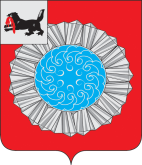 Иркутская областьСлюдянский муниципальный районДУМА  СЛЮДЯНСКОГО МУНИЦИПАЛЬНОГО РАЙОНАРЕШЕНИЕРешение принято районной Думой 25 ноября 2021г.О  внесении изменений  в решение Думы муниципального образования Слюдянский    район от 20 декабря 2007г. № 229 - IV рд   «О размерах и условиях оплаты труда  муниципальных служащих органов местного самоуправления муниципального образования  Слюдянский район»               В соответствии со статьей 22 Федерального закона от 2 марта 2007 года № 25-ФЗ «О муниципальной службе в Российской Федерации», статьей 10 Закона Иркутской области от 15 октября 2007 года № 88-оз «Об отдельных вопросах муниципальной службы в Иркутской области», статьей 16 Закона Иркутской области от 04 апреля 2008 года № 2-оз «Об отдельных вопросах государственной гражданской службы Иркутской области», руководствуясь Законом Иркутской области от 01 апреля 2021 года № 22-оз «О внесении изменения в приложения к закону Иркутской области «О реестре должностей муниципальной службы в Иркутской области и соотношении должностей муниципальной службы и должностей государственной гражданской службы Иркутской области»,  Указом Губернатора Иркутской области от 25 октября 2019 года № 255-уг «О размерах должностных окладов и ежемесячного денежного поощрения государственных гражданских служащих Иркутской области» и на основании статей 22, 24, 42, 47 Устава Слюдянского муниципального района, зарегистрированного постановлением Губернатора Иркутской области № 303-П от 30 июня 2005г., регистрационный № 14-3, РАЙОННАЯ  ДУМА  РЕШИЛА:Внести в решение Думы муниципального образования Слюдянский район от 20 декабря 2007г. № 229 - IV рд  «О размерах и условиях оплаты труда муниципальных служащих органов местного самоуправления муниципального  образования Слюдянский район» следующие изменения: Приложение № 1 «Размеры должностных окладов и ежемесячного денежного поощрения муниципальных служащих органов местного самоуправления Слюдянского муниципального  района» изложить в новой редакции (приложение).          2. Признать утратившими силу решение Думы Слюдянского муниципального района от 28 мая 2021 года № 34-VII рд «О внесении изменений в решение Думы муниципального образования Слюдянский район от 20 декабря 2007 г. № 229 – IV рд «О размерах и условиях оплаты труда муниципальных служащих органов местного самоуправления муниципального образования Слюдянский район».    3. Распространить действие настоящего решения на правоотношения, возникшие с 12 ноября 2021 года.   4. Опубликовать настоящее решение в специальном выпуске газеты «Славное море», а также разместить на официальном сайте администрации муниципального района: http//www.sludyanka.ru, в разделе «Муниципальные правовые акты», решения районной Думы.Мэр Слюдянского муниципального района                                                           А.Г. ШульцПредседатель Думы Слюдянского муниципального района                                                                                       А.В. Николаев От 25.11.2021г. № 72 – VII рдПриложение  к решению районной Думы от 25.11.2021г. №72 – VII рдПриложение № 1к решению районной Думы от 20 декабря 2007г. №  229 - IV рдРазмеры должностных окладов и ежемесячного денежного поощрениямуниципальных служащих органов местного самоуправления Слюдянского муниципального районаМэр Слюдянского муниципального района                                                           А.Г. ШульцПредседатель Думы Слюдянского муниципального района                                                                                       А.В. Николаев Наименование должностиДолжностной оклад (рублей в месяц)Ежемесячное денежное поощрение (должностных окладов в месяц)Главные должностиГлавные должностиГлавные должностиВице-мэр Слюдянского муниципального района, первый заместитель мэра Слюдянского муниципального района109364,0-10,0Заместитель мэра Слюдянского муниципального района103063,0-7,0Председатель комитета администрации Слюдянского муниципального района;Руководитель аппарата администрации Слюдянского муниципального района.96763,0-7,0Начальник управления (департамента), начальник отдела (заведующий отделом) администрации Слюдянского муниципального района79942,5-4,0Ведущие должностиВедущие должностиВедущие должностиЗаместитель председателя комитета администрации Слюдянского муниципального района; Начальник управления (департамента) в комитете (аппарате) администрации Слюдянского муниципального района73622,0-4,0Заместитель начальника управления (департамента), заместитель начальника отдела (заведующего отделом) администрации Слюдянского муниципального района73622,0-4,0Начальник отдела  в управлении (департаменте) администрации Слюдянского муниципального района;Начальник отдела (заведующий отделом) в комитете (аппарате) администрации Слюдянского муниципального района73622,0-4,0Старшие должностиСтаршие должностиСтаршие должностиЗаместитель начальника управления (департамента), заместитель начальника отдела в управлении (департаменте) администрации Слюдянского муниципального района, заместитель начальника отдела (заведующего отделом) в комитете (аппарате) администрации Слюдянского муниципального района 63111,0-2,5Начальник отдела (заведующий отделом) в управлении (департаменте) комитета (аппарата)  администрации Слюдянского муниципального района63111,0-2,5Заместитель начальника отдела (заведующего отделом) в управлении (департаменте) комитета (аппарата) администрации Слюдянского муниципального района58901,0-2,5Заведующий сектором в отделе администрации Слюдянского муниципального района54701,0-2,5Заведующий сектором в отделе комитета (управления, департамента) администрации Слюдянского муниципального района54701,0-2,5Заведующий сектором в отделе управления (департамента) комитета администрации Слюдянского муниципального района54701,0-2,5Консультант54701,0-2,5Младшие должностиМладшие должностиМладшие должностиГлавный специалист50491,0-2,5Ведущий специалист50491,0-2,5Специалист 1 категории46291,0-2,5Размеры должностных окладов и ежемесячного денежного поощрения муниципальных служащих Контрольно-счетной палаты  Слюдянского муниципального районаРазмеры должностных окладов и ежемесячного денежного поощрения муниципальных служащих Контрольно-счетной палаты  Слюдянского муниципального районаРазмеры должностных окладов и ежемесячного денежного поощрения муниципальных служащих Контрольно-счетной палаты  Слюдянского муниципального районаВедущие должностиВедущие должностиВедущие должностиВедущий инспектор в аппарате Контрольно-счетной палаты Слюдянского муниципального района73621,0-2,5Инспектор в аппарате Контрольно-счетной палаты Слюдянского муниципального района71521,0-2,5Старшие должностиСтаршие должностиСтаршие должностиКонсультант54701,0-2,5